Developing school children’s foreign language communicative competence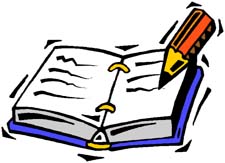 Task 2Describe your group of students. Specify their age group, their characteristics, motivation and level of English.Age groupCharacteristicsMotivationLevel of EnglishOther